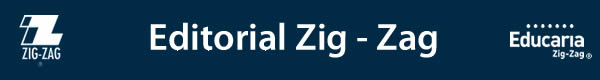 Gacetilla Riderchail febrero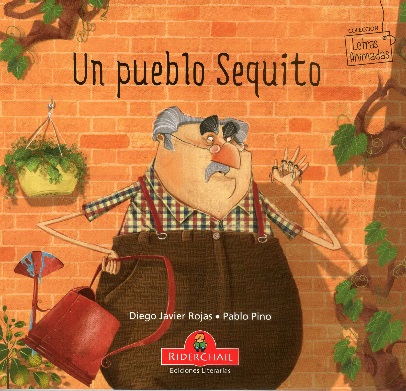 Un pueblo sequitoAutores: Diego Javier Rojas y Pablo Pino36 páginas20 x 21 cmCód. interno 28502ISBN 978-987-1603-45-9Precio $ 10.588 + IVA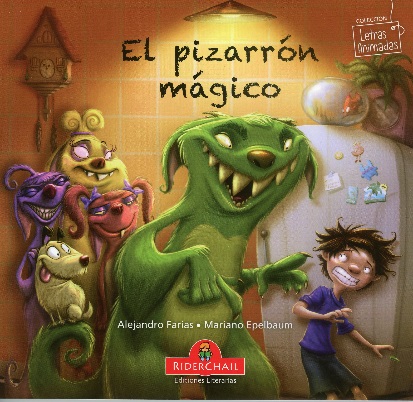 El pizarrón mágicoAutores: Alejandro Farias y Mariano Epelbaum36 páginas20 x 21 cmCód. interno 28507ISBN 978-987-1603-44-2Precio $ 10.588 + IVA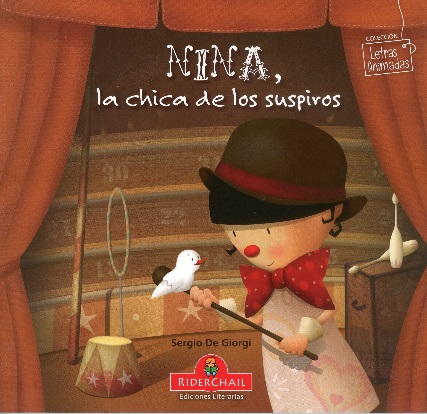 Nina, la chica de los suspirosAutor: Sergio De Giorgi36 páginas20 x 21 cmCód. interno 28505ISBN 978-987-1603-43-5Precio $ 10.588 + IVA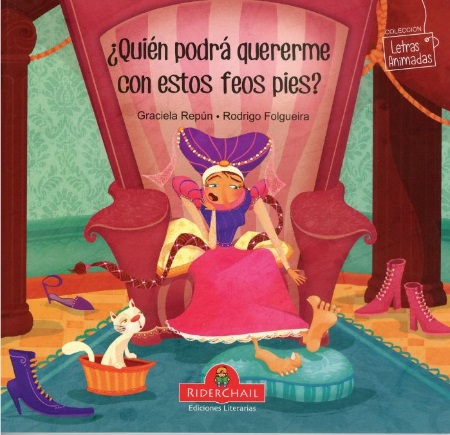 ¿Quién podrá quererme con estos feos pies?Autores: Graciela Repún y Rodrigo Folgueira36 páginas20 x 21 cmCód. interno 28500ISBN 978-987-1603-57-2Precio $ 10.588 + IVA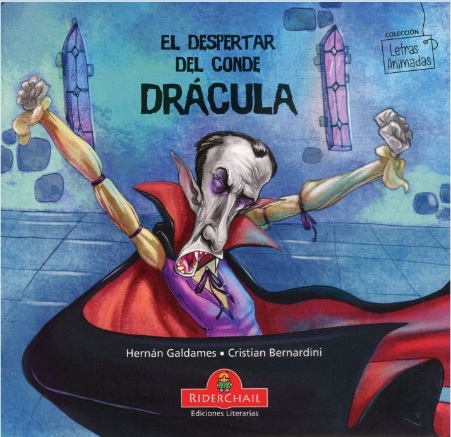 El despertar del conde DráculaAutores: Hernán Galdames y Cristian Bernardini36 páginas20 x 21 cmCód. interno 28506ISBN 978-987-1603-53-4Precio $ 10.588 + IVA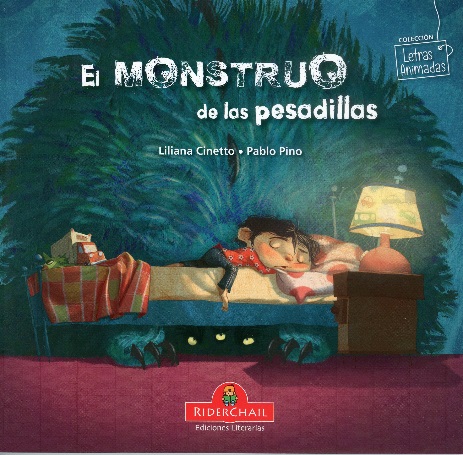 El monstruo de las pesadillasAutores: Liliana Cinetto y Pablo Pino36 páginas20 x 21 cmCód. interno 28504ISBN 978-987-1603-54-1Precio $ 10.588 + IVA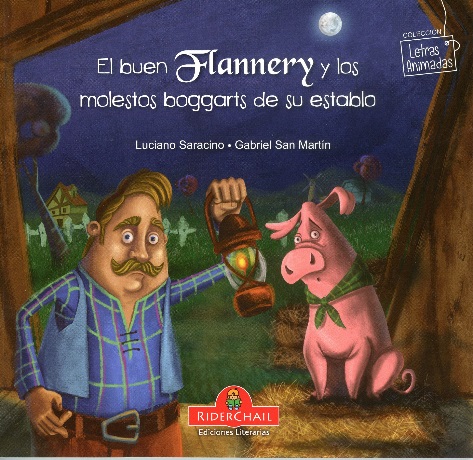 El buen Flannery y los molestos boggarts de su estadoAutores: Luciano Saracino y Gabriel San Martín36 páginas20 x 21 cmCód. interno 28501ISBN 978-987-1603-55-8Precio $ 10.588 + IVA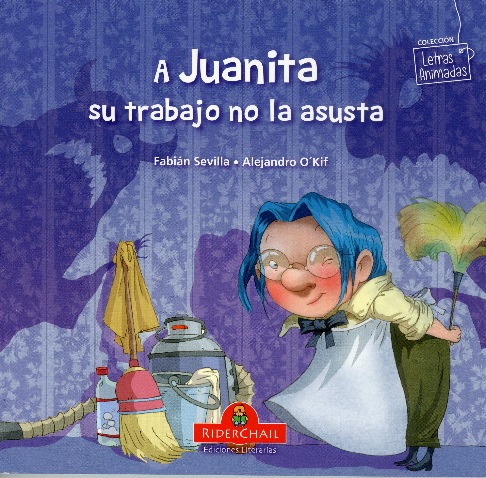 A Juanita su trabajo no la asusta Autores: Fabián Sevilla y Alejandro O’Kif36 páginas20 x 21 cmCód. interno 28503ISBN 978-987-1603-56-5Precio $ 10.588 + IVA
Letras Animadas es una nueva colección de libros álbum de Riderchail. De una muy cuidada edición, ligeramente apaisados, con solapas de 15 cm. y papel ilustración. Pensados para todas las edades. Porque la buena literatura no tienen edad.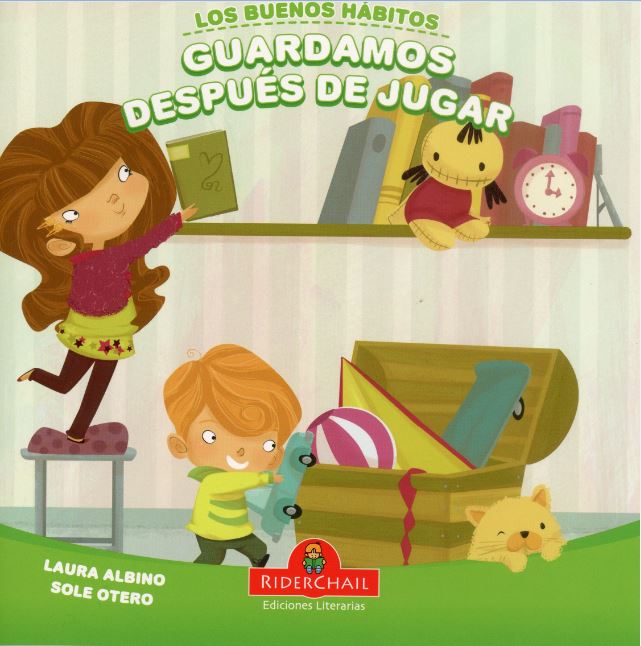 Guardamos después de jugarAutores: Laura Albino y Sole Otero24 páginas20 x 20 cmCód. interno 28519ISBN 978-987-23677-8-7Precio $ 7.412 + IVA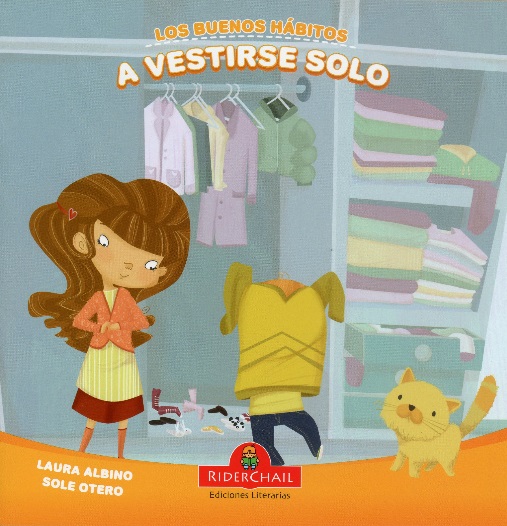 A vestirse soloAutores: Laura Albino y Sole Otero24 páginas20 x 20 cmCód. interno 28514ISBN 978-987-1603-03-9Precio $ 7.412 + IVA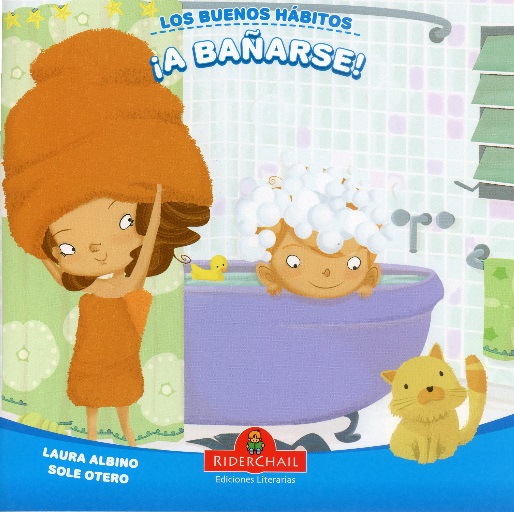 ¡A bañarse!Autores: Laura Albino y Sole Otero24 páginas20 x 20 cmCód. interno 28515ISBN 978-987-1603-02-2Precio $ 7.412 + IVA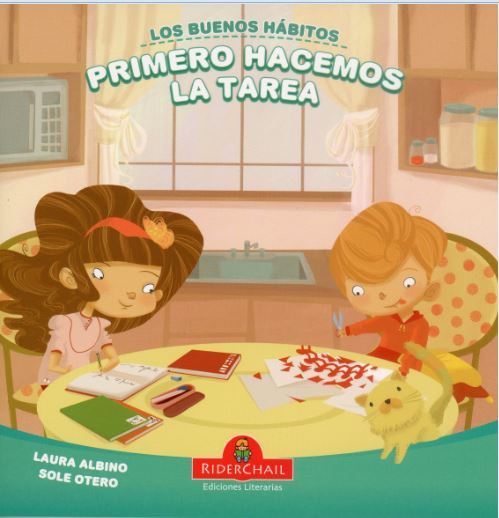 Primero hacemos la tareaAutores: Laura Albino y Sole Otero24 páginas20 x 20 cmCód. interno 28516ISBN 978-987-1603-01-5Precio $ 7.412 + IVA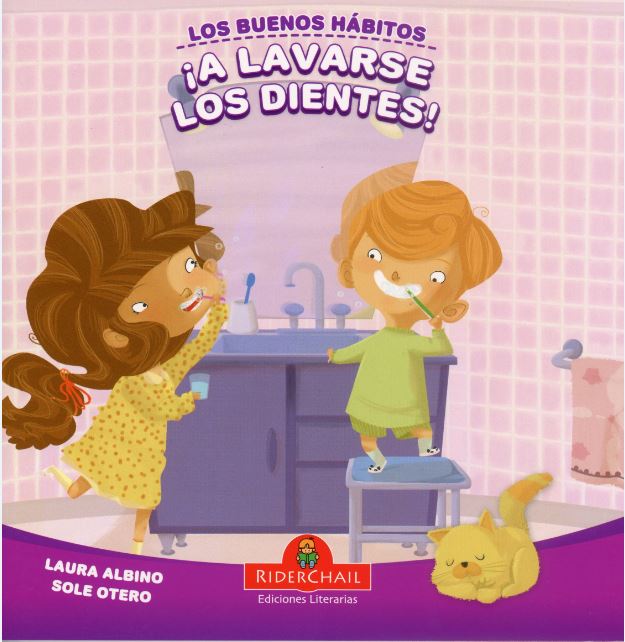 ¡A lavarse los dientes!Autores: Laura Albino y Sole Otero24 páginas20 x 20 cmCód. interno 28517ISBN 978-987-1603-00-8Precio $ 7.412 + IVA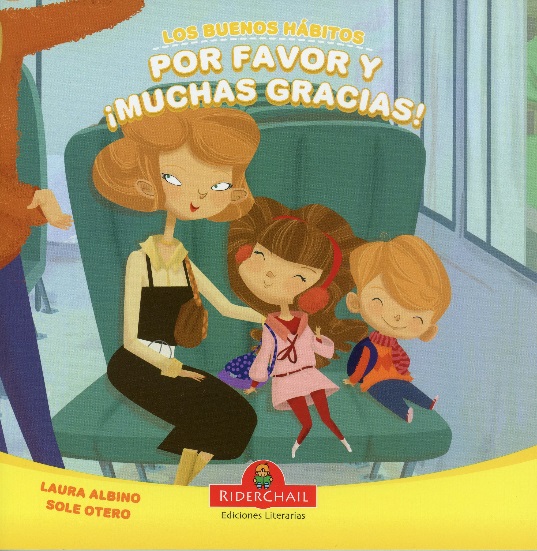 Por favor y ¡muchas gracias!Autores: Laura Albino y Sole Otero24 páginas20 x 20 cmCód. interno 28518ISBN 978-987-23677-9-4Precio $ 7.412 + IVALa colección Los buenos hábitos, compuesta por seis libros, enseña a incorporar rutinas desde la primera infancia en forma amena y divertida. Candela y Gabriel son dos hermanos que nos enseñan que cuidar la higiene personal, ser ordenado y amable con las personas no es tan complicado y suele dar muy buenos resultados.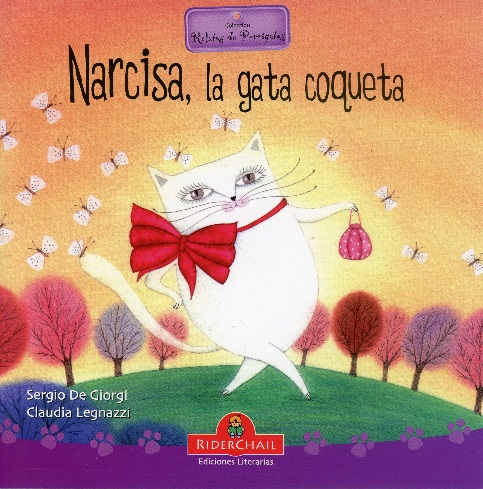 Narcisa, la gata coquetaAutores: Sergio De Giorgi y Claudia Legnazzi24 páginas20 x 20 cmCód. interno 28513ISBN 978-987-1603-37-4Precio $ 7.412 + IVA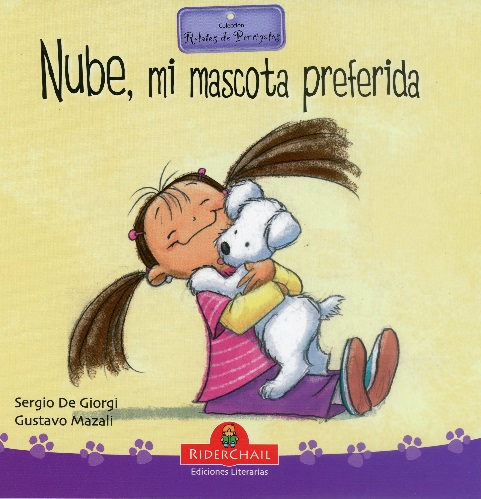 Nube, mi mascota preferidaAutores: Sergio De Giorgi y Gustavo Mazali24 páginas20 x 20 cmCód. interno 28509ISBN 978-987-1603-38-1Precio $ 7.412 + IVA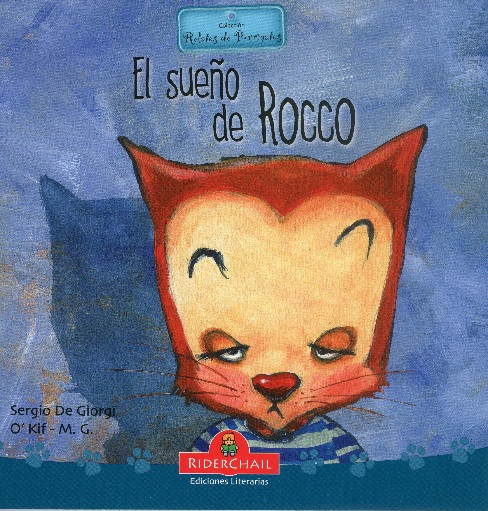 El sueño de RoccoAutores: Sergio De Giogi y O’Kif – M.G.24 páginas20 x 20 cmCód. interno 28512ISBN 978-987-1603-42-8Precio $ 7.412 + IVA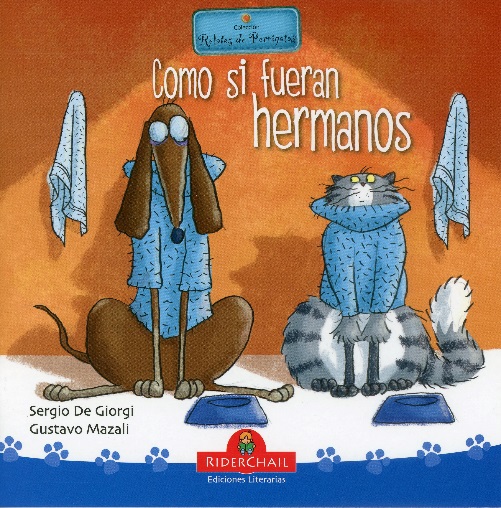 Como si fueran hermanos Autores: Sergio De Giorgi y Gustavo Mazali24 páginas20 x 20 cmCód. interno 28511ISBN 978-987-1603-39-8Precio $ 7.412 + IVA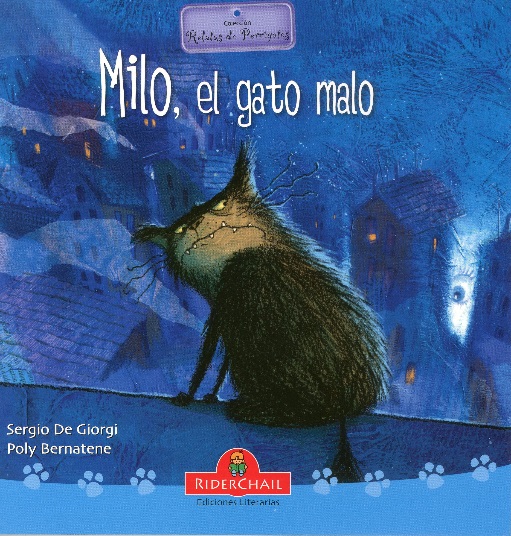 Milo, el gato maloAutores: Sergio De Giorgi y Poly Bernatene24 páginas20 x 20 cmCód. interno 28510ISBN 978-987-1603-41-1Precio $ 7.412 + IVA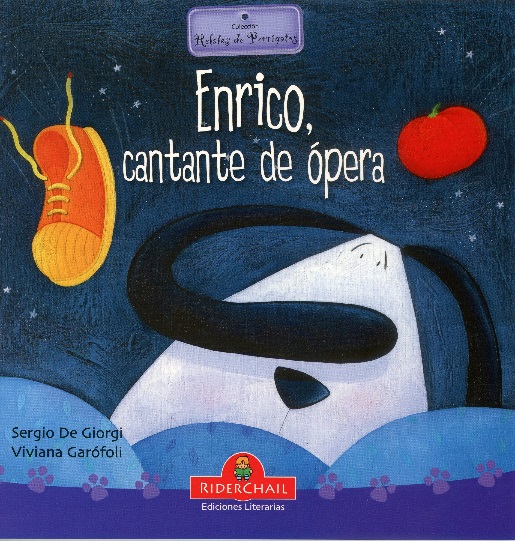 Enrico, cantante de óperaAutores: Sergio De Giorgi y Viviana Garófoli24 páginas20 x 20 cmCód. interno 28508ISBN 978-987-1603-40-4Precio $ 7.412 + IVALa colección Relatos de perrigatos está compuesta por seis libros que cuentan divertidas historias de mascotas. En formato libro-álbum, cuadrado y letras de imprenta mayúsculas, ideales para quienes están empezando a conocer las primeras letras. Contáctenos Eduardo Velásquez      I y XV Regiones9438 3925evelasquez@zigzag.clErika Federici III y IV Regiones9639 4488efederici@zigzag.clKatherine OpitzRM92519907kopitz@zigzag.clGaspar CastroRM94436872   gcastro@zigzag.clDenise FeliúRM9436 2887dfeliu@zigzag.clJuan FloresRM9436 2885 jflores@zigzag.clCarolina VergaraV - VI Regiones6122 9497cvergara@zigzag.clYessica RoldánVII - VIII Regiones6837 0337yroldan@zigzag.clSonia SepúlvedaIX-X-XI-XII-XIV Regiones6846 7611 ssepulveda@zigzag.clMaría Inostroza      RM y II Regiones9634 4725 minostroza@zigzag.cl